                                  Vítání občánkůPřijetím zákona č. 101/2000 Sb., o ochraně osobních údajů, již nemají obecní úřady možnost využívat informací pro oslovení rodičů nově narozených dětí. Obecní úřad Úžice chce zachovat tradici slavnostního obřadu „Vítání občánků do života“, a proto se obrací na rodiče nově narozených dětí s trvalým pobytem v obci Úžice. Slavnostní akt „Vítání občánků“ se připravuje přibližně na březen až duben letošního roku.Pokud máte zájem zúčastnit se, se svými ratolestmi vítání občánků, vyplňte přiložený dotazník a předejte jej na úřad:osobně na OÚ                                                                                   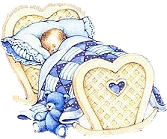 elektronicky na e-mail obec@uzice.cz poštou či vhozením do schránky OÚ                                                Přihláška k vítání občánkůJméno a příjmení dítěte: ………………………………………………………….Datum a místo narození dítěte: …………………………………………………...Jméno a příjmení matky: …………………………………………………………Jméno a příjmení otce: ……………………………………………………………Bydliště: ……………………………………………………………………………Adresa k zaslání pozvánky: ……………………………………………………….Telefon / email: …………………………………………………………………….Souhlasím se zpracováním uvedených osobních údajů OÚ v Úžicích v souladu s ustanovením zákona č.101/2000 Sb., o ochraně osobních údajů, ve znění pozdějších předpisů, pro účely organizace obřadu Vítání občánků, a to na dobu nezbytně nutnou k účelu jejich zpracování.V Úžicích: ………………..   Podpis rodičů:………………………………………………………….